CONCOURS DE LA RECHERCHE   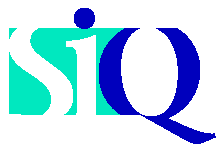 Société des Intensivistes du QuébecDIRECTIVES DE SOUMISSION DES ABRÉGÉSLes auteurs doivent utiliser le présent formulaire de soumission de résumé s’ils désirent présenter une communication scientifique au 15ieme congrès annuel de la Société des intensivistes du Québec qui se tiendra à MONTRÉAL le 11 FÉVRIER 2017.Les résumés seront évalués sur l’originalité, la qualité de la recherche, l’importance scientifique et la pertinence. Veuillez lire attentivement les directives suivantes avant de préparer votre résumé.Le résumé doit présenter de façon claire et concise les travaux et inclure l’objectif, l’accord des comités de recherche et d’éthique, la méthodologie, les résultats obtenus et la conclusion. Inclure les sous-titres.Dactylographiez le TITRE COMPLET EN MAJUSCULES, suivi du nom des auteurs (sans points). Placez le nom de l’auteur présentateur en premier ainsi que les collaborateurs (avec titres et affiliations) et la source de financement. Font minimum 12 pointsSUBMISSION INSTRUCTIONS OF ABSTRACTSThis abstract form is to be used by authors wishing to offer a paper for presentation at the 15TH Annual Conference of Quebec Society of Intensivists to be held in MONTREAL on FEBRUARY 11, 2017.Abstracts will be judged on innovation, research quality, scientific importance, and relevance. Please read the following carefully before preparing the abstract.The abstract must present a clear and concise summary of the work, including the objective, compliance to ethic and research committees, methods, results obtained and conclusion. Include subtitles.Type the entire TITLE IN CAPITAL LETTERS followed by authors’ names (no periods). List the presenting author first and collaborators (including titles and institutional appointments) and the source of funding. Minimal font 12 point.Le meilleur abrégé est éligible pour un prix.The best abstract will be eligible for a prize.Tout soumission peut être envoyée par courriel au Comité du DPC de la SIQ aux soins de :  sylvain.belisle2@sympatico.ca.Société des Intensivistes du QuébecQuebec Society of IntensivistsCongrès annuel 11 FÉVRIER 2017Annual Meeting FEBRUARY 11 2017SUBMISSION FORM / FORMULAIRE DE SOUMISSIONPLEASE READ THE INSTRUCTIONS CAREFULLY BEFORE PREPARING YOUR ABSTRACTVEUILLEZ LIRE ATTENTIVEMENT LES DIRECTIVES AVANT DE PRÉPARER VOTRE RÉSUMÉ.Date limite pour la soumission d’abrégés15 janvier 2017Date d’acceptation ou de refus des abrégés20 janvier 2017Date du Congrès de la SIQ11 février 2017Hôtel St-PaulMontréal